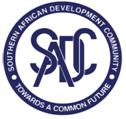 REQUEST FOR QUOTATIONS (RFQ)Reference Number: RFQ No. SADC SARCIS-DR 0041Request for Quotations Title: LAPTOPS AND PHOTOCOPIER Number of Lots: 2SADC Secretariat is inviting your company to submit a quotation for the Supply and Delivery of Laptops and printer.You can only send one quotation for Each Lot. Bidders are free to bid for One or More Lots. However, Bidders are being requested to quote for ALL items under each Lot (s) to be considered responsive.3.	Your quotation should be submitted in a sealed envelope, and addressed to; SADC SARCIS DR PROJECTProcurement ExpertSADC Secretariat Plot 54385 CBDGaborone, Botswanaand be dropped in the Tender Box situated at the reception of the above address.Each Bid must be registered in the Bid depositing Register that is located at the Reception.4.	The deadline for submission of your quotation, to the address indicated in Paragraph 3 is: Monday 8th July 2019; 16:00 Hours. Late Bids will be rejected. Bids will be opened immediately after closing in Room DGP265.	Quotations by Fax or E-mail are not acceptable and will be rejected.6.	Your quotation should be submitted as per the following instructions;PRICES: The prices should be quoted in Botswana Pula, including all duties attached to the sale of the goods (such as VAT, customs duties, etc.) and transport to the final destination, which is SADC Secretariat Headquarters, Gaborone, Botswana.SUBMISSION OF MANDATORY DOCUMENTS: Quotations should be accompanied by the following documents: valid copies of Certificate of Incorporation, Trading Licence, Tax Clearance, Banking Details and VAT certificates, at least three reference letters for the lot(s) being applied forEVALUATION AND AWARD OF PURCHASE ORDER: Quotations determined to be administrative (see Paragraph 2,3,4,5 and 6 ) and technically compliant to the requirements will be evaluated by comparison of their prices per lot (defined as above). The award will be made to the bidder offering an administratively and technically compliant quotation at the lowest total price for each lot separately.VALIDITY OF THE OFFER: Your quotation should be valid for a period of 90 days from the date of deadline for submission of quotation indicated in Paragraph 4 above.7. 	The goods are expected to be delivered at the address indicated below within a maximum period of 4 weeks from the signature of the Purchase Order. Specific delivery period must be indicated for each lot and this is very critical.8.	Additional information and clarifications can be requested in writing, no later than 5 working days prior to deadline indicated in the paragraph 4 above, from:Procuring entity: SADC Secretariat- SARCIS DR Project 		Contact person: Mr Grem Salima		Telephone: +267 74897610		E-mail:  gsalima@sadc.int ANNEXES:ANNEX 1: Technical SpecificationsSincerely,___________________________Name: Grem Salima MCIPS, MSc (supply chain), MSc (strategy)Title:  Procurement ExpertDate: 1st July  2019ANNEX 1. TECHNICAL SPECIFICATIONS
Technical specifications for the supply and delivery of laptops and a heavy duty photocopier.Lot N°ItemN°ProjectDescriptionQtyLOT 1LOT 1LOT 1LOT 1LOT 1LAPTOPS  1SARCIS DR Small laptops 4LAPTOPS  2SARCIS DR 15” Laptops2LOT 2LOT 2LOT 2LOT 2LOT 2HEAVY DUTY PHOTOCOPIER1SARCIS DRHeavy duty photocopier  1Item #DescriptionQuantity1 Small LaptopsOS: Genuine Windows 10 Pro 64Processor: Quad (4) Core (e.g. i5, i7)Memory: 8GBStorage: 256GB SSDScreen size: between 12.0 and 13.5 inchesOther Features: Built-in webcam, microphone and speakerWireless: 802.11 a/b/g/n Wi-Fi and BluetoothPorts: Standard HDMI port; USBNon-detachable/Non-hybrid (does not convert into a tablet)4215” LaptopsOS: Genuine Windows 10 Pro 64Processor: Six (6) core with twelve (12) threads, 8M Cache Memory: 16GBStorage: 512GB SSDScreen size: between 15.0 and 15.9 inchesOther Features: Built-in webcam, microphone and speakerWireless: 802.11 a/b/g/n Wi-Fi and BluetoothPorts: 10/100/1000 RJ45 Ethernet; Standard HDMI port; Two USB 3.0 portsNon-detachable/Non-hybrid (does not convert into a tablet)23Heavy Duty photocopierColor Printer/Scanner/Copier/FaxPrint technology: LaserInstalled Memory: 1000 MBPrint Speed: 30ppmMonthly Duty Cycle: 100,000 pagesPrint Resolution: 600 x 600 dpiPaper Size: A3, A4, A5Document Finishing: Sheet-fed; collation; stapleConnectivity: Ethernet, USB, WiFiMedia Types: Glossy (soft/hard); Plain; Envelope, MatteOther Features: Web interface, Scan to emailMust include one (1) complete set of cartridges (all colors including black)1